ESE DEPARTAMENTAL SOLUCION SALUDDPTO DE IMÁGENES DIAGNOSTICASAREA DE RADIOLOGIACentro de Atención: _______________________Fecha: __________________________________Nombre: _________________________________PREPARACION DEL PACIENTE PARA TOMA DE RAYOS X DE ABDOMEN SIMPLE  Y COLUMNA  LUMBOSACRADIA ANTERIOR AL EXAMEN:1. El día anterior al examen el paciente deberá hacer dieta líquida (jugos sin leche, te, aguas aromáticas, caldo sin grasas, gelatina, galletas de sal, pure de papa).No tomar leche, gaseosa ni tinto.2. Tomar a las 4 p.m. 2 onzas de aceite de ricino y continuar con la dieta líquida.DIA DEL EXAMEN:A las 6 a.m, aplicar un travad enema x 133 ml.Presentarse para el examen, completamente en ayudas.Si el estudio es programado después de las 10:00 am, puede tomar jugo o agua aromática.SU CITA ES EL DIA ________________ A LAS: ____________OBSERVACIONES______________________________________________________________________________________________________________________________________________________________________________________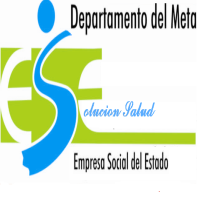 ESE  DEPARTAMENTAL “SOLUCIÓN SALUD”Versión 3CódigoFR-RAD-03Página                    1 de 2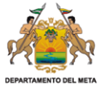 PREPARACION DEL PACIENTE PARA TOMA DE RAYOS X DE ABDOMEN SIMPLE Y COLUMNA LUMBOSACRA PREPARACION DEL PACIENTE PARA TOMA DE RAYOS X DE ABDOMEN SIMPLE Y COLUMNA LUMBOSACRA Fecha Vigencia 2020/05/19Documento Controlado